                                                                                                                                                                                                             SECRETARIA DE ESTADO DA EDUCAÇÃO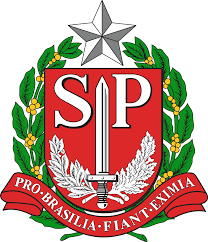 DIRETORIA DE ENSINO – REGIÃO SANTOSRua Guedes Coelho, 107 – Encruzilhada – Santos /SP- F: (13) 3202-2427E-mail: desan@educacao.sp.gov.brREQUERIMENTO DE CADASTRO PARA PROFESSORESResolução SE nº 3, de 28-01-2011, Resolução SE-71/2018 alterada pela Resolução SE 71/2019, Resolução SE 44/2014 alterada pela Resolução SE 43/2018, Portaria Conjunta CGEB/CGRH/EFAP, de 7-12-2018PROTOCOLO DE INSCRIÇÃO CENTRO DE ESTUDO DE LÍNGUAS – CEL NÚMERO:              /2021Assinatura do Candidato_______________________________________             _______, ___/___/2021.Inscrição: deferida (    )       Indeferida (    )                                                                                                                                                   ___________________________ Assinatura/carimbo (responsável)SECRETARIA DE ESTADO DA EDUCAÇÃO                                                       DIRETORIA DE ENSINO – REGIÃO SANTOS - NÚMERO:            /2021PROTOCOLO DE INSCRIÇÃO CENTRO DE ESTUDO DE LÍNGUASNOME: ............................................................................................................................ RG.........................Campo de Atuação: (   ) Aula   				Disciplina: ____________________EE ____________________________________________     Data: ___/___/2021.____________________________________________Assinatura/carimbo (responsável)Nome por extenso:_____________________________________________________________________________(   ) RG       (   ) CPFFone: Res. (      )  _______________________           Cel. (       ) ____________________________E-mail: _______________________________________________________________________________Nº de dependentes:______________________É portador de deficiência? _______         QUAL: _____________________________________Documentação:(   ) Diploma do curso de Licenciatura Plena em Letras, ou Certificado de conclusão do referido curso com habilitação na língua estrangeira pretendida e respectivo Histórico Escolar (cópias acompanhadas dos originais) comprovando as competências e as habilidades de leitura, escrita, conversação e entendimento oral exigidos no idioma a ser ministrado (cópias acompanhadas dos originais)(   ) Diploma de outras Licenciaturas ou Diploma de Curso Superior em outra área acompanhado do respectivo Histórico Escolar e Certificado de curso específico no idioma pretendido, comprovando as competências e as habilidades de leitura, escrita, conversação e entendimento oral exigidos no idioma a ser ministrado (cópias acompanhadas dos originais)(   ) Atestado/declaração de matrícula, em 2021, no último ano do curso de Licenciatura Plena em Letras, com habilitação na língua estrangeira objeto da docência, expedido pela instituição de ensino superior que estiver oferecendo o curso comprovando as competências e as habilidades de leitura, escrita, conversação e entendimento oral exigidos no idioma a ser ministrado (cópias acompanhadas dos originais)(   ) Diploma de Curso de Nível Superior acompanhado do respectivo Histórico Escolar e comprovante de exame de proficiência linguística no idioma pretendido(   ) Comprovante de inscrição para o processo de atribuição de aulas em 2021 na Diretoria de Ensino – Região Santos com a Inclusão de Projetos da PastaAnexos Entregues1 - (   ) Anexo A2 - (   ) Anexo B – Rede Estadual/SP3 - (   ) Anexo B – Outra Esfera Pública4 - (   ) Anexo CTítulos Específicos para o Idioma Pretendido(   ) curso de língua estrangeira e/ou extensão cultural, com carga mínima de 30  (trinta) horas, comprovadamente realizado nos últimos 4 anos (data base 30/11/2020), no Brasil ou no exterior, por instituições de reconhecida competência: 1 (um) ponto por curso até o máximo de 3 (três) pontos;(   ) orientação técnica promovida pela CGEB, nos últimos 4 anos (data base 30/11/2020), em parceria com instituições de renomada competência: 1 (um) ponto por curso até o máximo de 5 (cinco) pontos;(   ) certificado de exame de proficiência, último nível ou grau, no idioma em que se   inscreve, através de documento expedido por instituição de renomada competência 3 (três) pontos;(   ) diploma de mestre ou título de doutor na língua estrangeira objeto da docência: 5 (cinco) ou 10 (dez) pontos, respectivamente, (não cumulativos).